г.ПучежО внесении изменений в постановление администрации района от 13.11.2013 № 625-п 	Руководствуясь Федеральным законом от 06.10.2003 № 131-ФЗ «Об общих принципах организации местного самоуправления в Российской федерации», уставом Пучежского муниципального района,п о с т а н о в л я ю :Внести в постановление администрации Пучежского муниципального района от 13.11.2013 № 625-п «Об утверждении муниципальной программы «Развитие физической культуры и спорта в Пучежском муниципальном районе» следующие изменения: В  Паспорте  Муниципальной программы «Развитие физической     культуры и спорта в  Пучежском муниципальном районе»:  графу «Объемы бюджетных ассигнований на реализацию Программы» читать в следующей редакции:  графу  «Целевые показатели и ожидаемые результаты реализации Программы» читать в следующей редакции:  в подразделе 3.2 «Целевые показатели» паспорта Программы изложить в следующей редакции:Перечень мероприятий и ресурсное обеспечение реализации муниципальной программы «Развитие физической культуры и спорта в Пучежском муниципальном районе» изложить в новой редакции (прилагается). Контроль за исполнением постановления возложить на заместителя           главы    администрации  Пучежского муниципального района Н.Т.        Лобанову.3.  Настоящее постановление вступает в силу с момента его подписания.Глава Пучежского муниципального района                                                             Н.Ф.ЕршовПриложение к постановлению администрацииПучежского муниципального района от 31.03.2017 № 171-пПеречень мероприятий и ресурсное обеспечение реализации муниципальной программыот 31.03. 2017 г.           № 171-п Объёмы бюджетных ассигнований на реализацию ПрограммыИсточниками финансирования являются средства районного бюджетаОбщий объём финансирования за счет районного и областного бюджетов в 2014-2019 годах составит 41 036 274,0 рублей, в том числе по источникам и годам:  2014 г. – 6 579 610 рублей, в т.ч. областной бюджет 434 100 рублей;  2015 г. –  6 532 716 рублей, в т.ч. областной бюджет 333 216 рублей;  2016 г. –  7 255 934,71 рублей, в т.ч. областной бюджет 186 885 рублей;  2017 г. – 8 331 106,29  рублей, в т.ч. областной бюджет 704 877 рублей;  2018г. – 6 168 453,50 рублей;  2019 г. – 6 168 453,50 рублей.Целевые показатели иожидаемые результаты реализации ПрограммыЦелевые показатели и ожидаемые результаты:- увеличение количества обучающихся, систематически занимающихся физкультурой и спортом до 72%;- увеличение количества граждан, систематически занимающихся физкультурой и спортом до 22%.- соотношение средней заработной платы педагогических работников к средней заработной плате учителей в Ивановской области в 2014 году- 80%; в 2015 году-82%; в 2016 году -90%; в 2017 году- 100%; в 2018г.-100%; в 2019г. -100%; Ожидаемые результаты:- обеспечение разнообразия и качества проведения спортивно-оздоровительных  мероприятий для различных категорий и групп населения Пучежского муниципального района Ивановской области;- улучшение результатов сборных команд района на районных и областных соревнованиях; - сохранение и эффективное использование материально-технической базы учреждений физической культуры и спорта;- снижение детской и подростковой криминогенной напряжённости за счёт вовлечения подростков из «группы риска» в объединения спортивной направленности, улучшения организаторской работы по  месту жительства. №Целевые показателиОжидаемые результаты1Увеличение охвата обучающихся для систематических занятий физической культурой и спортомс 69% до 72%2014 – 69%2015 – 70%2016 – 71%2017 – 72%2018 - 72% 2019 - 72 %            2Увеличение охвата различных слоёв населения для систематических занятий физической культурой и спортомс 20% до 22%2014 – 19%2015 – 19,3%2016 – 21%2017 – 22%2018  - 22% 2019  -22 %            3Соотношение средней заработной платы педагогических работников к средней заработной платы учителей в Ивановской области2014г.- 80%2015г.- 82%2016г.- 90%     2017г.- 100%    2018г.- 100% 2019 г. - 100%            СтатусНаименование  основного мероприятия, мероприятия муниципальной программыКоординатор муниципальной программы,  участники муниципальной программыВсегоСтатусНаименование  основного мероприятия, мероприятия муниципальной программыКоординатор муниципальной программы,  участники муниципальной программыВсего2014 год2015 год2016 год2017 год2018год2019год123891011Задача 1 Обеспечение предоставления качественного дополнительного образования в области физической культуры и спортаВсегоЗадача 1 Обеспечение предоставления качественного дополнительного образования в области физической культуры и спортаМУ ДО «ДЮЦ г. Пучеж»37 969 101,316 277 6106 126 9166 541 462,027 630 806,295696153,505696153,50Основное мероприятие 1.1Обеспечение деятельности муниципальных учреждений в сфере  физической  культуры и спортаМУ ДО «ДЮЦ г. Пучеж»32 006 474,315 309 7005 004 7965 577 073,026 122 105,294 996 400,004 996 400Основное мероприятие 1.1Обеспечение деятельности муниципальных учреждений в сфере  физической  культуры и спортасредства областного бюджета0,00,0 0,0 0,0 0,0 0,0 0,0 Основное мероприятие 1.1Обеспечение деятельности муниципальных учреждений в сфере  физической  культуры и спортасредства районного бюджета32 006 474,315 309 7005 004 7965 577 073,026 122 105,294 996 400,004 996 400Основное мероприятие 1.2Субсидии  на софинансирование расходов, связанных с поэтапным доведением средней заработной платы педагогическим работникам муниципальных организаций дополнительного образования детей в сфере физической культуры и спорта до средней заработной платы в Ивановской областиМУ ДО «ДЮЦ г. Пучеж»5 325 197,0868 2001 110 720964 389,0982 381,0 699 753,50699 753,50Основное мероприятие 1.2Субсидии  на софинансирование расходов, связанных с поэтапным доведением средней заработной платы педагогическим работникам муниципальных организаций дополнительного образования детей в сфере физической культуры и спорта до средней заработной платы в Ивановской областисредства областного бюджета1 159 078,0434 100333 216186 885,0204 877,00,0 0,0 Основное мероприятие 1.2Субсидии  на софинансирование расходов, связанных с поэтапным доведением средней заработной платы педагогическим работникам муниципальных организаций дополнительного образования детей в сфере физической культуры и спорта до средней заработной платы в Ивановской областисредства районного бюджета4 166 119,0434 100777 504777 504777 504,00699 753,50699 753,50Основное мероприятие 1.3Мероприятия по проведению ремонтных работ на городском стадионе Труд и объектах, расположенных на его территорииМУ ДО «ДЮЦ г. Пучеж»637 430,099 71011 4000,0526 320,00,0 0,0 Основное мероприятие 1.3Мероприятия по проведению ремонтных работ на городском стадионе Труд и объектах, расположенных на его территориисредства областного бюджета500 000,00,00,00,0500 000,00,0 0,0 Основное мероприятие 1.3Мероприятия по проведению ремонтных работ на городском стадионе Труд и объектах, расположенных на его территориисредства районного бюджета137 430,99 71011 4000,026 320,00,0 0,0 Задача 2Повышение интереса населения Пучежского муниципального района к занятиям физической культуры и спортаВсего:3 067 172,69302 000405 800714 472,69700 300,00472 300,00472 300,00Основное мероприятие 2.1.  Обеспечение воспитанников ДЮЦ, участников сборных команд спортивной формой, соответствующим инвентарем и оборудованиемМУ ДО «ДЮЦ г. Пучеж»5 0000,00,00,05 000,00,0 0,0 Основное мероприятие 2.1.  Обеспечение воспитанников ДЮЦ, участников сборных команд спортивной формой, соответствующим инвентарем и оборудованиемсредства областного бюджета0,00,0 0,0 0,0 0,0 0,0 0,0 Основное мероприятие 2.1.  Обеспечение воспитанников ДЮЦ, участников сборных команд спортивной формой, соответствующим инвентарем и оборудованиемсредства районного бюджета5 0000,00,00,05 000,00,0 0,0 Основное мероприятие 2.2. Организация и проведение соревнований, спартакиад для воспитанников дошкольных учреждений, обучающихся школ, работников учреждений, ветерановМУ ДО «ДЮЦ г. Пучеж»13 0000,03 0000,010 000,00,0 0,0 Основное мероприятие 2.2. Организация и проведение соревнований, спартакиад для воспитанников дошкольных учреждений, обучающихся школ, работников учреждений, ветерановсредства областного бюджета0,00,0 0,0  0,0 0,00,0 0,0 Основное мероприятие 2.2. Организация и проведение соревнований, спартакиад для воспитанников дошкольных учреждений, обучающихся школ, работников учреждений, ветерановсредства районного бюджета13 0000,03 0000,010 000,00,0 0,0 Основное мероприятие 2.3Организация и проведение соревнований по традиционно-культивируемым видам спорта (волейбол, лыжные гонки, баскетбол, легкая атлетика, футбол и др.)МУ ДО «ДЮЦ г. Пучеж»681 250,85165 350,85165 900142 000,0208 000,00,0 0,0 Основное мероприятие 2.3Организация и проведение соревнований по традиционно-культивируемым видам спорта (волейбол, лыжные гонки, баскетбол, легкая атлетика, футбол и др.)средства областного бюджета0,00,0 0,0  0,0 0,00,0 0,0 Основное мероприятие 2.3Организация и проведение соревнований по традиционно-культивируемым видам спорта (волейбол, лыжные гонки, баскетбол, легкая атлетика, футбол и др.)средства районного бюджета681 250,85165 350,85165 900142 000,0208 000,00,0 0,0 Основное мероприятие 2.4Организация и проведение соревнований для лиц с ограниченными возможностямиМУ ДО «ДЮЦ г. Пучеж»52 313,213 513,220 30013 500,05 000,00,0 0,0 Основное мероприятие 2.4Организация и проведение соревнований для лиц с ограниченными возможностямисредства областного бюджета0,00,0 0,0 0,0 0,0 0,0 0,0 Основное мероприятие 2.4Организация и проведение соревнований для лиц с ограниченными возможностямисредства районного бюджета52 313,213 513,220 30013 500,05 000,00,0 0,0 Основное мероприятие 2.5.Оказание финансовой поддержки футбольной команды "Волга"МУ ДО «ДЮЦ г. Пучеж»1 474 608,64123 135,95216 600258 872,69292 000,0 292 000,0 292 000,0 Основное мероприятие 2.5.Оказание финансовой поддержки футбольной команды "Волга"средства областного бюджета0,00,0 0,0 0,0 0,0 0,0 0,0 Основное мероприятие 2.5.Оказание финансовой поддержки футбольной команды "Волга"средства районного бюджета244 735,95123 135,95121 6000,00,00,0 0,0 Основное мероприятие 2.5.Оказание финансовой поддержки футбольной команды "Волга"средства Пучежского городского поселения1 229 872,690,095 000258 872,69292 000,0292 000,0292 000,0Основное мероприятие 2.6.Организация физкультурно-оздоровительных и спортивных мероприятий, приобретение  спортивного инвентаря и оборудованияМУ ДО «ДЮЦ г. Пучеж»841 000,00,00,0300 100,0 180 300,0180 300,0180 300,0Основное мероприятие 2.6.Организация физкультурно-оздоровительных и спортивных мероприятий, приобретение  спортивного инвентаря и оборудованиясредства областного бюджета0,0 0,0 0,0 0,00,00,00,0Основное мероприятие 2.6.Организация физкультурно-оздоровительных и спортивных мероприятий, приобретение  спортивного инвентаря и оборудованиясредства районного бюджета0,00,00,00,00,00,00,0Основное мероприятие 2.6.Организация физкультурно-оздоровительных и спортивных мероприятий, приобретение  спортивного инвентаря и оборудованиясредства Пучежского городского поселения841 000,00,00,0300 100,0 180 300,0180 300,0180 300,0ИТОГО по программеИТОГО по программе41 036 2746 579 6106 532 7167 255 934,718 331 106,296 168 453,506 168 453,50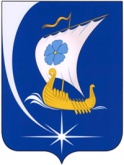 